CANT ACCESS PHONES IP ADDRESS – TYPE HTTPS:// then type ip addressPOLYCOM CONFIGURATION SCREEN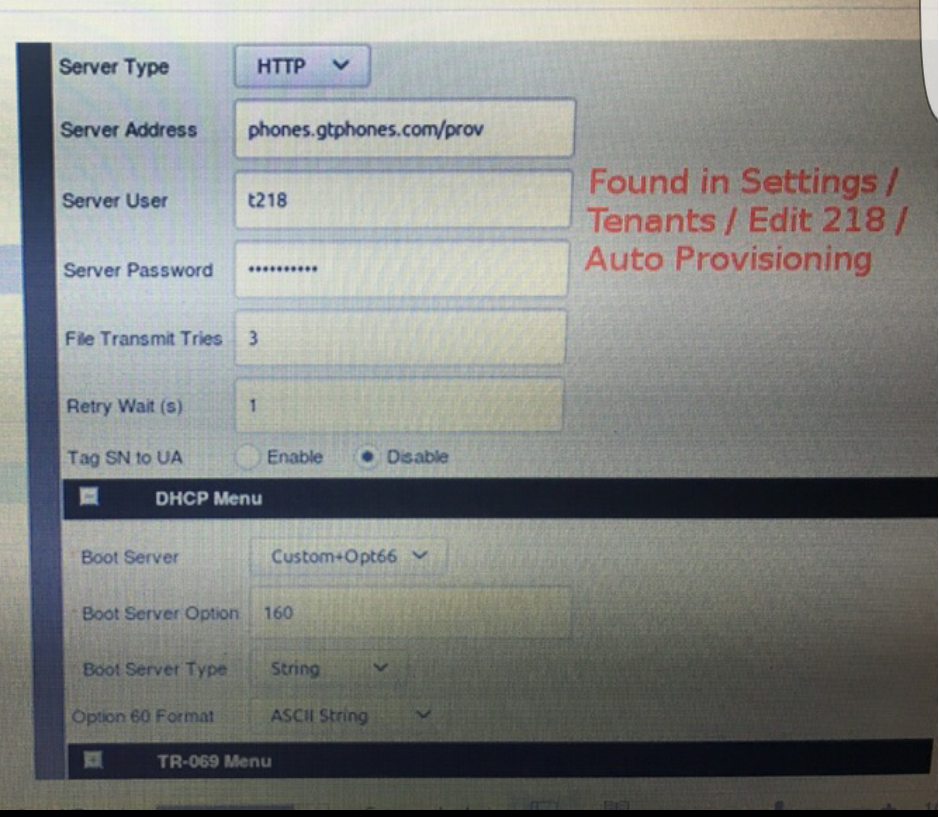 